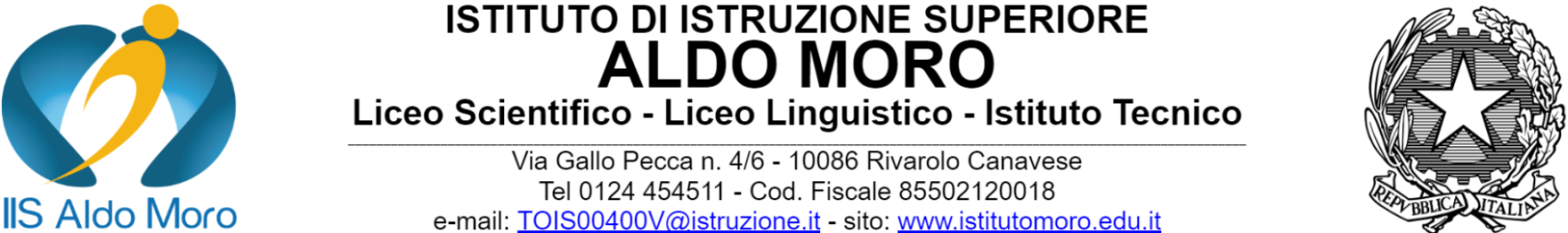 Allegato riservato al Documento CONCLUSIVO del CONSIGLIO DELLA CLASSE 5^____ SEZIONE LICEALE/TECNICA INDIRIZZO ____________________________per candidato con disabilitàa.s. 20__/20__Redatto il ___/05/20___Per tutti i dettagli inerenti a quanto riportato nel presente allegato si rinvia al P.E.I. dello studente relativo al corrente anno scolastico; si veda anche la relazione sulla didattica inclusiva allegata al presente documento.N.B. Ultimata la stesura del documento, cancellare le sezioni in rosso e, se necessario, aggiornare l’indice (barra degli strumenti > Riferimenti > Aggiorna sommario)1. DATI RELATIVI ALLO STUDENTECognome: Nome: Luogo di nascita: Data di nascita:2. PRESENTAZIONE DELLO STUDENTEDiagnosiCodice ICD-10 e relativa dicitura: ____________        Eventuali terapie in atto: Presentazione dell’allievo 3. TIPOLOGIA DI P.E.I. ADOTTATA PER L’ALLIEVO(cancellare le opzioni di P.E.I. non adottate, tra quelle indicate di seguito)L’allievo usufruisce di P.E.I. con percorso ordinario, ai sensi del D.I. 182/2020, art. 10, comma 2, lettera a e comma 3, lettera a (progettazione didattica e valutazione secondo gli obiettivi ministeriali), come modificati dal D.I. 153/2023, art. 6.P.E.I. con percorso personalizzato (con prove equipollenti), ai sensi del D.I. 182/2020, art. 10, comma 2, lettera b e comma 3, lettera b (progettazione didattica e valutazione per obiettivi riconducibili a quelli ministeriali), come modificati dal D.I. 153/2023, art. 6.P.E.I. con percorso differenziato e verifiche non equipollenti (progettazione didattica e valutazione differenziate, secondo obiettivi non riconducibili a quelli ministeriali), ai sensi del D.I. 182/2020, art. 10, comma 2, lettera c e comma 3, lettera c, come modificati dal D.I. 153/2023, art. 6.4. PROVE DA SOMMINISTRARE ALL’ESAME DI STATOConformemente alla tipologia di P.E.I. adottata, indicata nel punto 3, si segnala la necessità di (cancellare le tipologie di prove da non somministrare)prove ordinarie, coerentemente con il P.E.I.prove di valore equipollente a quelle ordinarie, coerentemente con il P.E.I.prove differenziate, di valore non equipollente a quelle ordinarie, coerentemente con il P.E.I.5. MODALITÀ ADOTTATE NEL CORRENTE ANNO SCOLASTICO PER LO SVOLGIMENTO DELLE PROVE 6. RICHIESTA DI TEMPI PIÙ LUNGHI PER LO SVOLGIMENTO DELLE PROVE SCRITTE E DEL COLLOQUIO DELL’ESAME DI STATO(In coerenza con il P.E.I., inserire l’eventuale richiesta di tempi più lunghi per lo svolgimento delle prove scritte e del colloquio dell’Esame di Stato).____________________________________________________________________________________7. EVENTUALE RICHIESTA DI ASSISTENZA DURANTE LO SVOLGIMENTO DELLE PROVE DELL’ESAME DI STATO (PRESENZA DEL DOCENTE PER LE ATTIVITÀ DI SOSTEGNO, EDUCATORI/ASSISTENTI ALL'AUTONOMIA E ALLA COMUNICAZIONE)(Campo precompilato: inserire solo il nominativo del docente di sostegno e/o dell’educatore di cui si richiede la presenza durante le prove dell’Esame di Stato).Al fine di continuare l’attuazione delle modalità di intervento intraprese durante l’anno scolastico, si richiede la presenza dell’insegnante di sostegno Prof._________________________ e/o dell’educatore Dott._________________ durante le prove dell’Esame di Stato (cfr. Punti 5. e; 5. f ).8. RICHIESTA DI SUPPORTI DI NATURA TECNOLOGICAIndicare l’eventuale necessità di impiego di supporti di natura tecnologica per lo svolgimento delle prove dell’Esame di Stato (es. PC), in coerenza con il P.E.I._____________________________________________________________________________9. INDICAZIONI ALLA COMMISSIONE D’ESAME PER LA PREDISPOSIZIONE DEI MATERIALI AI FINI DELLO SVOLGIMENTO DEL COLLOQUIO DELL’ESAME DI STATOPer la predisposizione dei materiali ai fini dello svolgimento del colloquio dell’Esame di Stato, in coerenza con la tipologia di P.E.I. indicata nel Punto 3 del presente allegato, si segnalano i seguenti elementi:10. ALLEGATO N. 1: TESTI DELLE SIMULAZIONI DELLE PROVE SCRITTE DELL’ESAME DI STATO – TESTI DELLE PROVE SCRITTE SOMMINISTRATE PER LE DISCIPLINE OGGETTO DELLE PROVE SCRITTE DELL’ESAME DI STATONella presente pagina cancellare le parti che non interessanoAllievi con P.E.I. con percorso ordinario: inserire la descrizione di seguito riportata con caratteri di colore nero e non inserire i testi di cui al titolo del presente puntoCoerentemente con la tipologia di P.E.I. adottata, ossia P.E.I. con percorso ordinario, ai sensi del D.I. 182/2020, art. 10, comma 2, lettera a e comma 3, lettera a, come modificati dal D.I. 153/2023, art. 6, lo studente con disabilità ha svoltole medesime simulazioni della prima e della seconda prova scritta dell’Esame di Stato somministrate alla classe (cfr. anche Documento conclusivo del Consiglio di Classe, schede informative relative alle simulazioni della prima e della seconda prova scritta dell’Esame di Stato svolte durante il corrente anno scolastico); (non inserire i testi) le medesime prove scritte, riguardanti le discipline oggetto della prima e della seconda prova scritta dell’Esame di Stato, somministrate alla classe. (non inserire i testi)Allievi con P.E.I. con percorso personalizzato – con prove equipollenti –: inserire la descrizione di seguito riportata con caratteri di colore nero e i testi di cui al titolo del presente puntoCoerentemente con la tipologia di P.E.I. adottata, ossia P.E.I. con percorso personalizzato – con prove equipollenti –, ai sensi del D.I. 182/2020, art. 10, comma 2, lettera b e comma 3, lettera b, come modificati dal D.I. 153/2023, art. 6, lo studente con disabilità ha svoltole seguenti simulazioni della prima e della seconda prova scritta dell’Esame di Stato (inserire i testi) le seguenti prove scritte, riguardanti le discipline oggetto della prima e della seconda prova scritta dell’Esame di Stato (inserire i testi)*Allievi con P.E.I. con percorso differenziato e verifiche non equipollenti: inserire la descrizione di seguito riportata con caratteri di colore nero e i testi di cui al titolo del presente puntoCoerentemente con la tipologia di P.E.I. adottata, ossia P.E.I. con percorso differenziato e verifiche non equipollenti, ai sensi del D.I. 182/2020, art. 10, comma 2, lettera c e comma 3, lettera c, come modificati dal D.I. 153/2023, art. 6, lo studente con disabilità ha svoltoI.	le seguenti simulazioni della prima e della seconda prova scritta dell’Esame di Stato (inserire i testi) II.	le seguenti prove scritte, riguardanti le discipline oggetto della prima e della seconda prova scritta dell’Esame di Stato (inserire i testi)*(*Non devono essere inseriti i testi delle verifiche scritte valide come verifiche orali)11. ALLEGATO N. 2 – GRIGLIE DI VALUTAZIONE In coerenza con gli obiettivi espressi nella tipologia di P.E.I. di cui al punto 3 del presente documento, (cancellare l’opzione non adottata, tra le due indicate di seguito con il quadratino nero)sono stati necessari adattamenti alle griglie di valutazione adoperate per la classe durante l’anno scolastico; si riportano, dunque, di seguito le seguenti griglie:griglie di valutazione delle simulazioni della prima e della seconda prova scritta dell’Esame di Stato eventualmente svolte;(inserire le griglie)griglie di valutazione delle prove scritte riguardanti le discipline oggetto della prima e della seconda prova scritta dell’Esame di Stato;(inserire le griglie)griglie di valutazione delle prove orali relative alle discipline oggetto del colloquio d’Esame;(inserire le griglie)non sono stati necessari adattamenti alle griglie di valutazione adoperate per la classe durante l’anno scolastico.(Non inserire le griglie).12. COMPOSIZIONE DEL CONSIGLIO DI CLASSE IL DIRIGENTE SCOLASTICO                                                                                                       ALBERTO FOCILLA13.INDICEAttitudine all’ascolto, all’autocontrollo e alla concentrazione: considerazioni generali  Aspetti disciplinari, assenze e ritardi, rispetto del Regolamento di Istituto.Profilo cognitivo-didattico.Rapporto insegnanti-allievo, qualità del dialogo educativo.a) Frequenza e momenti di somministrazione (specificare eventuali motivazioni di scelta di momenti diversi da quelli previsti per l'intera classe).b) Eventuali difficoltà nella fase di somministrazione.Tempi di esecuzione delle prove, con motivazione dell'eventuale aumento o diminuzione del tempo concesso.Luoghi di somministrazione delle prove, con motivazione dell’eventuale scelta di luoghi diversi rispetto a quelli di svolgimento delle prove da parte dell’intera classe.Supporti di natura psico-pedagogica da parte del docente per il sostegno.Eventuali supporti da parte di educatori / assistenti (all'autonomia, alla comunicazione, igienicosanitari, etc.).Eventuale impiego di supporti di natura tecnologica.interessi dimostrati dallo studentepunti di forza dello studenteeventuali difficoltà dello studente durante lo svolgimento delle prove orali durante l’anno scolasticoaltri elementi utili per lo svolgimento del colloquioMATERIADOCENTE(COGNOME E NOME)FIRMA